EXTRACT of TRANSPORT ENGINEERING study field at kalipėda state collegeTHE 8TH april 2021 evaluation report NO. sv4-39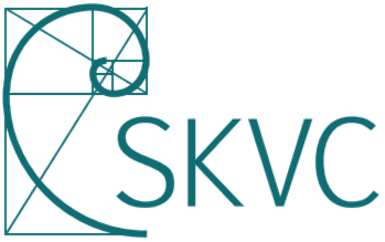 CENTRE FOR QUALITY ASSESSMENT IN HIGHER EDUCATION––––––––––––––––––––––––––––––EVALUATION REPORTSTUDY FIELD TRANSPORT ENGINEERINGat KLAIPĖDA STATE COLLEGEReport language – EnglishVilnius2021Study Field Data** if there are joint / two-fields / interdisciplinary study programmes in the study field, please designate it in the foot-note<...>II. GENERAL ASSESSMENTThe Transport Engineering  study field and first cycle at Klaipėda State College is given positive evaluation. Study field and cycle assessment in points by evaluation areas.*1 (unsatisfactory) - there are essential shortcomings that must be eliminated;2 (satisfactory) - meets the established minimum requirements, needs improvement;3 (good) - the field develops systematically, has distinctive features;4 (very good) - the field is evaluated very well in the national and international context, without any deficiencies;5 (exceptional) - the field is exceptionally good in the national and international context/environment.<…>Iv. RECOMMENDATIONS1. To ensure unbiased and fair assessment of the students, the assessment criteria reflecting the evidence used by the teacher in assessment of the knowledge and skills acquired by the student (by identifying their weight/effect on the assessment mark) in the assessment forms should be provided as part of the study modules.2. Projects should cover a wider range of topics, and closer cooperation with the social partners is needed to assess market demand.3. It is necessary to make the mechanisms for the involvement of the teaching staff in scientific research more visible and transparent.4. Special subjects about research and innovation for attracting and preparing students to research should be included in the programme. 5. It is recommended that the college launch a special programme for inviting guest specialists from business and leading professors, also from abroad, to fill part time consulting positions and enhance the competencies of KVK staff and research.6. The involvement of a larger number of teachers of the Transport Engineering study field in the academic exchange programme is recommended, in parallel with the development of English language skills. 7. The number of foreign teachers should be increased.8. More intensive teacher involvement in applied research in the field of transport engineering (commissioned by industry) is recommended, correspondingly leading to more active publication of research results in scientific journals. International collaboration in applied research is also recommended to be improved to that end.9. To ensure the quality of the implementation of the new study programmes the Faculty should develop a strategy of implementing new study programmes together with needed laboratory equipment.10. The expert panel recommends to prepare summary of plans to be presented in the next SER in the section explaining the evaluation of the planning and upgrading of resources needed to carry out the field studies.VI. SUMMARYThe study programme Automobile Transport Engineering conforms to the needs of the society and labour market. The existing coherence between the programme content and qualification awarded enables the graduates to work in the transport sector. The aim, learning outcomes, and purpose of the programme are based on the context of the Klaipeda region development. However, it would be relevant to apply a broader context to more issues of the transport system, such as sustainable mobility development, accident rate reduction, and accessibility of transport services under the programme.With only one transport-engineering programme executed following the decision not to admit students for the Transport Logistics programme in 2020, the labour market demands are met only partially. The geographical location of Lithuania and Klaipeda and their role as a transport hub should open wider possibilities for the development of a programme dealing with intermodal systems.The aim and learning outcomes of the study programme correlate to the priorities of the strategic activity plan of the HEI. The aim and learning outcomes of the Automobile Transport Engineering programme also conform to the Sustainable Development Goals identified in the strategic plan. The curriculum design of the study programme in Automobile Transport Engineering is in line with the General Requirements on Execution of the Studies. The aim and study results of the study programme meet the requirements of the description of the study field of Land Transport Engineering for the first cycle of college studies. The content and description of the study subjects are in line with the requirements applicable to the college and first-cycle studies, and the programme volume is sufficient in view of the expected learning outcomes.The subjects and modules are positioned in the programmes consistently. This enables the students to successfully reach the learning outcomes. With the elective subject, there is a minimum of personalisation in the study programme. The programme variation organised in block courses is another element of personalisation, regarding the organisation of the course.The topics and content of the final theses of the study programme correspond to the studies of the field; in preparation of the final theses, the students apply the methodology to the design of technological processes, employ analytical and modelling methods, and conduct applied research. Final project topics should, however, be more diverse than the topics which prevailed in the assessment period. Furthermore, there should be closer contact to the engineering activity and more intensive cooperation with social partners.Generally, the curriculum and the Centre for Practical Training and Applied Research, which the experts inquired about in the interviews, are a strong indicator of the programme fulfilling the practice-oriented mission of the college.It seems that the college is still on the way to exploit in the study programme the results of research and technology development. That does not seem to be due to a lack of plans set up by the management of the faculty, but rather to a lack of internationally visible results as to the number and quality of articles and research projects. The student engagement in research activities is not sufficient yet. Only 3% of students hold presentations or publish articles in conference proceedings. Most of students’ research (including experiments) is conducted during professional internships.The College uses appropriate means to attract students for appliance to the study programme and the evidence of the recognition of foreign qualifications is sufficient.The high number of cooperation agreements (58) is evidence that the college tries to ensure the implementation of sufficient internationalisation. The information policy is also adequate. Still, the number of students who go abroad is small.The college provides sufficient academic, psychological, financial and social support for all students, including those with special needs, and sufficient information about the study programme for first year students.The system of the monitoring of student study progress and feedback is clear, public, and appropriate for students. A continuous monitoring of the progress of students in the study field is ensured. Experts find that, apart from the existing formal Academic Community Code of Ethics teachers support students individually. During the interviews with students and graduates the experts understood that this point is very important for students. It creates a good atmosphere of confidence at the college.The opinions of the college and the stakeholders show their focus on practical training issues. The college, though, tries to keep up the theoretical teaching even if that is not always appreciated by the students nor valued very highly by some employers.The expert panel appreciates that the faculty performs subjective and objective monitoring of graduates' employment and career, which allows full-scale assessment of the changes in the position of graduates in the labour market and their career changes.As there was a low response of graduates to the questionnaire about the studies at KVK, employment opportunities and market competencies the faculty has mentioned this problem as an area of improvement and is working on this.Regarding intellectual property the expert panel appreciates that the faculty uses plagiarism detection software programs for bachelor’s theses.The qualification and scientific, didactic and professional competences of the teaching staff conducting are adequate for achievement of the learning outcomes and the composition of the teaching staff even exceeds the requirements of the regulations.With the number of students studying under the study field shrinking, the total number of teachers has been reduced accordingly; however, the number of the teachers of the study field subjects employed at least half by the FTE and for at least 3 years at the HEI has remained stable. With the teachers retiring and/or leaving to work at another institution or work abroad, it is important to ensure continuity of the R&D activities and appropriate research, didactic, and professional competences in the area of research activities.The participation of teachers-practitioners in the programmes by delivering field subjects is considered to be a positive aspect. Young teachers assure the appropriate level of the quality of studies and application of the new achievements in science and technologies to the study process by participating systematically in professional development courses and seminars in Lithuania and abroad.The premises of the faculty meet the stipulated minimum value only narrowly. There are also some lacks of equipment for newly implemented study subjects. During the meeting the experts were assured that the laboratory equipment due to be commissioned will be purchased and installed in 2021. The cooperation with Social partners appears to be very good and the active involvement in the allocation of final internship placements is successful and useful to the students. For instance, during the meetings heavy-vehicle companies confirmed their commitment to invest into spare parts and to compensate resource gaps by field trips and short internships to make up for the lack of heavy-vehicle laboratory equipment the experts identified. The experts would welcome a strategy of synchronising the implementation of study programmes with needed laboratory equipment to put the quality of the implementation of the new study programmes on a sound footing.At the library there are sufficient methodological resources for studies in the study field, resources are available for students physically and remotely.The responsibility for the quality of studies is distributed to all members and departments of the College's academic community according to their duties, powers, and competence.In general, the processes as to the involvement of stakeholders appear to be adequate. However, the experts find that regular contact between the college and stakeholders should also cover quality issues about resources.The evaluation process fulfils the requirements for the quality loop to be in place and to work as required, thus securing quality standards. The Department, faculty office and other centralised departments of the College collect and analyse data on the study process, student admission, teacher certification, activities of teachers and students, changes in the number of students and reasons for dropping out. Information on the quality of the study programme is systematically collected by the Study and Career Centre and its data is used to improve the programme.Overall student satisfaction has had a trend of improvement. Some areas need to be improved, such as the wider use of innovative and active teaching methods, discussions during lectures, the needs of students when creating lecture schedules and the faster update of computers.____________________________Vertimas iš anglų kalbosklaipėdos VALSTYBINĖS kolegijos TRANSPORTO INŽINERIJOS krypties studijų 2021 BALANDŽIO 8 D. ekspertinio vertinimo išvadų NR. SV4-39 IŠRAŠASSTUDIJŲ KOKYBĖS VERTINIMO CENTRASKLAIPĖDOS VALSTYBINĖ KOLEGIJASTUDIJŲ KRYPTIS TRANSPORTO INŽINERIJAVERTINIMO IŠVADOSIšvados parengtos anglų kalbaVertimą į lietuvių kalbą atliko MB „Ad Gloriam“Vilnius2021Studijų krypties duomenys** Jeigu studijų kryptyje yra jungtinių, dviejų krypčių ar tarpkryptinių studijų programų, prašoma tai atitinkamai pažymėti.<...>II. apibendrinamasis ĮVERTINIMASPirmos pakopos Transporto inžinerijos krypties studijos Klaipėdos valstybinėje kolegijoje  vertinamos teigiamai. Studijų krypties ir pakopos įvertinimas pagal vertinamąsias sritis.Nepatenkinamai (sritis netenkina minimalių reikalavimų, yra esminių trūkumų, dėl kurių krypties studijos negali būti vykdomos)Patenkinamai (sritis tenkina minimalius reikalavimus, yra esminių trūkumų, kuriuos būtina pašalinti)Gerai (sritis plėtojama sistemiškai, be esminių trūkumų)Labai gerai (sritis vertinama labai gerai nacionaliniame kontekste ir tarptautinėje erdvėje, be jokių trūkumų)Išskirtinės kokybės (sritis vertinama išskirtinai gerai nacionaliniame kontekste ir tarptautinėje erdvėje)<...>Iv. REkomendacijos 1. Siekiant užtikrinti nešališką ir teisingą studentų vertinimą, reikėtų studijų moduliuose pateiktose vertinimo formose išdėstyti vertinimo kriterijus (nustatant jų svorį, t.y. poveikį balui) atspindinčius įrodymus, kuriuos vertindamas studento įgytas žinias ir įgūdžius naudojo dėstytojas.2. Projektai turėtų apimti platesnį temų spektrą, o norint įvertinti rinkos paklausą, reikia glaudžiau bendradarbiauti su socialiniais partneriais.3. Būtina padaryti dėstytojų įtraukimo į mokslinius tyrimus mechanizmus aiškesnius ir skaidresnius.4. Į programą turėtų būti įtraukti specialūs dalykai, susiję su moksliniais tyrimais ir inovacijomis, siekiant pritraukti ir paruošti studentus tyrimų vykdymui.5. Rekomenduojama, kad kolegija pradėtų vykdyti specialią programą, skirtą kviesti verslo specialistus ir geriausius dėstytojus, taip pat iš užsienio, kurie ne pilnu etatu eitų konsultavimo pareigas ir sustiprintų KVK darbuotojų kompetencijas bei tyrimus.6. Rekomenduojama į akademinių mainų programas įtraukti daugiau transporto inžinerijos studijų krypties dėstytojų bei ugdyti anglų kalbos įgūdžius.7. Reikėtų padidinti dėstytojų iš užsienio šalių skaičių.8. Rekomenduojama dėstytojams intensyviau įsitraukti į taikomuosius (pramonės srities įmonių užsakytus) tyrimus transporto inžinerijos srityje, atitinkamai paskatinant mokslinių tyrimų rezultatus aktyviau skelbti moksliniuose žurnaluose. Šiuo tikslu taip pat rekomenduojama pagerinti tarptautinį bendradarbiavimą taikomųjų tyrimų srityje.9. Siekdamas užtikrinti naujų studijų programų įgyvendinimo kokybę, fakultetas turėtų parengti naujų studijų programų, kartu su reikalinga laboratorine įranga, įgyvendinimo strategiją.10. Ekspertų grupė rekomenduoja parengti planų santrauką, kuri būtų pateikta kitoje savianalizės suvestinėje, skyriuje kuriame paaiškinamas krypties tyrimams atlikti reikalingų išteklių planavimo ir pagerinimo vertinimas.V. SantraukaAutomobilių transporto inžinerijos studijų programa atitinka visuomenės ir darbo rinkos poreikius. Esama programos turinio ir suteikiamos kvalifikacijos dermė sudaro sąlygas absolventams dirbti transporto sektoriuje. Programos tikslas, studijų rezultatai ir tikslas grindžiami Klaipėdos regiono plėtros kontekstu. Tačiau būtų tikslinga taikyti platesnį kontekstą, apimant daugiau transporto sistemos klausimų, tokių kaip tvaraus mobilumo plėtra, eismo įvykių skaičiaus mažinimas ir transporto paslaugų prieinamumas pagal programą.Įgyvendinus tik vieną transporto inžinerijos programą po 2020 m. priimto sprendimo nepriimti studentų studijuoti pagal Transporto logistikos programą, darbo rinkos reikalavimai tenkinami tik iš dalies. Lietuvos ir Klaipėdos geografinė padėtis ir jų, kaip transporto mazgo, vaidmuo turėtų atverti platesnes galimybes kurti į intermodalines sistemas orientuotą programą.Studijų programos tikslas ir studijų rezultatai koreliuoja su aukštosios mokyklos strateginio veiklos plano prioritetais. Automobilių transporto inžinerijos programos tikslas ir studijų rezultatai taip pat atitinka strateginiame plane įtvirtintus Darnaus vystymosi tikslus. Automobilių transporto inžinerijos studijų programos planas atitinka Bendruosius studijų vykdymo reikalavimus.Studijų programos tikslas ir studijų rezultatai atitinka Sausumos transporto inžinerijos studijų krypties aprašymo kolegijinių studijų pirmosios pakopos reikalavimus. Studijų dalykų turinys ir aprašas atitinka kolegijinėms ir pirmosios pakopos studijoms taikomus reikalavimus, o programos apimtis yra pakankama, atsižvelgiant į laukiamus studijų rezultatus.Dalykai ir moduliai programose išdėstyti nuosekliai. Tai sudaro sąlygas studentams sėkmingai pasiekti studijų rezultatų. Kalbant apie pasirenkamuosius dalykus, studijų programoje individualizavimas yra minimalus. Dar vienas su kurso organizavimu susijęs personalizavimo elementas – blokiniuose kursuose organizuojamos programos variacijos.Studijų programos baigiamųjų darbų temos ir turinys atitinka šios srities studijas; rengdami baigiamuosius darbus, studentai taiko metodiką projektuodami technologinius procesus, naudoja analizės ir modeliavimo metodus bei atlieka taikomuosius tyrimus. Tačiau galutinės projekto temos turėtų būti įvairesnės, nei vertinimo laikotarpiu vyravusios temos. Be to, reikėtų glaudesnio ryšio su inžinerine veikla bei intensyviau bendradarbiauti su socialiniais partneriais.Paprastai mokymo programa bei Praktinio mokymo ir taikomųjų tyrimų centras, apie kuriuos ekspertai teiravosi pokalbių metu, yra stiprus į praktiką orientuotą kolegijos misiją įgyvendinančios programos rodiklis.Panašu, kad kolegija vis dar juda ta linkme, kad studijų programoje būtų galima panaudoti mokslinių tyrimų ir technologijų tobulinimo rezultatus. Panašu, kad to dar nėra ne dėl to, kad stinga fakulteto vadovybės parengtų planų, o dėl to, kad trūksta tarptautiniu mastu matomų rezultatų, kiek tai susiję su straipsnių ir tyrimų projektų skaičiumi ir kokybe.Studentų įsitraukimas į mokslinę veiklą dar nepakankamas. Tik 3% studentų rengia pranešimus konferencijoms ar skelbia straipsnius. Dauguma studentų tyrimų (įskaitant eksperimentus) atliekami profesinės praktikos metu.Kolegija naudoja tinkamas priemones, kad pritrauktų studentus į studijų programą, pakanka įrodymų apie užsienio kvalifikacijų pripažinimą.Didelis susitarimų dėl bendradarbiavimo skaičius (58) įrodo, kad kolegija stengiasi užtikrinti pakankamą tarptautinę veiklą. Informacijos politika taip pat yra tinkama. Vis dėlto į užsienį vykstančių studentų yra nedaug.Kolegija teikia pakankamą akademinę, psichologinę, finansinę ir socialinę pagalbą visiems studentams, taip pat ir turintiems specialiųjų poreikių, bei teikia pakankamai informacijos apie studijų programą pirmakursiams.Studentų studijavimo pažangos ir grįžtamojo ryšio stebėjimo sistema yra aiški, vieša ir tinkama studentams. Užtikrinamas nuolatinis studentų pažangos studijų kryptyje stebėjimas. Ekspertų nuomone, be veikiančio formaliojo Akademinės bendruomenės etikos kodekso, dėstytojai individualiai padeda studentams. Pokalbių su studentais ir absolventais metu ekspertai išsiaiškino, kad studentams šis punktas yra labai svarbus. Tai kolegijoje sukuria pasitikėjimu grįstą atmosferą.Kolegijos ir socialinių dalininkų nuomonės atskleidžia jų teikiamą prioritetą praktinio mokymo klausimams. Vis dėlto kolegija stengiasi išlaikyti teorinį mokymą, net jei studentai tai ne visada įvertina ir net jei tam neteikia daug reikšmės kai kurie darbdaviai.Ekspertų grupė teigiamai vertina tai, kad fakultetas vykdo subjektyvų ir objektyvų absolventų įsidarbinimo ir karjeros stebėjimą, kuris leidžia visapusiškai įvertinti absolventų padėties darbo rinkoje pokyčius ir jų karjeros pasikeitimus.Kadangi nebuvo gauta daug absolventų atsakymų apie studijas KVK, įsidarbinimo galimybes ir rinkos kompetencijas, fakultetas šią problemą išskyrė kaip tobulintiną sritį ir dirba ties šiuo klausimu.Kalbant apie intelektinę nuosavybę, ekspertų grupė teigiamai vertina tai, kad fakultetas bakalauro darbams naudoja plagiato aptikimo programinę įrangą.Dėstytojų kvalifikacija ir mokslinės, didaktinės bei profesinės kompetencijos yra pakankamos studijų rezultatams pasiekti, o dėstytojų korpuso sudėtis netgi pranoksta nuostatų reikalavimus.Mažėjant studijų krypties studentų skaičiui, atitinkamai sumažėjo bendras dėstytojų skaičius; tačiau ne mažiau kaip puse etato ir ne mažiau kaip 3 metus aukštojoje mokykloje dirbančių studijų krypties dalykų dėstytojų skaičius išliko stabilus. Dėstytojams išeinant į pensiją ir (arba) išvykstant dirbti į kitą įstaigą ar dirbti užsienyje, svarbu užtikrinti mokslinių tyrimų ir tobulinimo veiklos tęstinumą ir atitinkamas mokslinių tyrimų, didaktikos ir profesines kompetencijas mokslinių tyrimų srityje.Teigiamas aspektas yra dėstytojų praktikų dalyvavimas programose dėstant krypties dalykus. Jauno amžiaus dėstytojai, sistemingai dalyvaudami kvalifikacijos kėlimo kursuose ir seminaruose Lietuvoje bei užsienyje, užtikrina tinkamą studijų kokybės lygį ir naujų mokslo ir technologijų pasiekimų pritaikymą studijų procese.Fakulteto patalpos vos siekia numatytus minimalius reikalavimus. Taip pat trūksta kai kurios įrangos naujai įgyvendinamiems studijų dalykams. Susitikimo metu ekspertai buvo patikinti, kad laboratorinė įranga, kurią ketinama užsakyti, bus nupirkta ir sumontuota 2021 m.Bendradarbiavimas su socialiniais partneriais, atrodo, yra labai geras, o aktyvus dalyvavimas paskirstant paskutinės praktikos vietas yra sėkmingas ir naudingas studentams. Pavyzdžiui, kad kompensuotų ekspertų nustatytą sunkiasvorių transporto priemonių laboratorinės įrangos trūkumą, susitikimų metu sunkiųjų transporto priemonių kompanijos patvirtino savo įsipareigojimą investuoti į atsargines dalis ir kompensuoti išteklių trūkumą išvykomis bei neilgos trukmės praktikomis.Ekspertai palankiai vertintų strategiją, kaip sinchronizuoti studijų programų vykdymą su reikalinga laboratorine įranga, kad būtų užtikrinta tinkama naujų studijų programų vykdymo kokybė.Bibliotekoje yra pakankamai metodinių išteklių studijų krypties studijoms, jais studentai gali naudotis tiek fiziškai, tiek ir nuotoliniu būdu.Atsakomybė už studijų kokybę paskirstoma visiems kolegijos akademinės bendruomenės nariams ir padaliniams pagal jų pareigas, įgalinimus ir kompetenciją.Apskritai socialinių dalininkų dalyvavimo procesai atrodo tinkami. Tačiau ekspertai mano, kad reguliarus kolegijos ir socialinių dalininkų bendravimas turėtų apimti ir išteklių kokybės klausimus.Vertinimo procesas atitinka reikalavimus, kad kokybės ciklas būtų įdiegtas ir veiktų kaip numatyta, taip užtikrinant kokybės standartus.Departamentas, fakulteto kanceliarija ir kiti centralizuoti kolegijos padaliniai renka ir analizuoja duomenis apie studijų procesą, studentų priėmimą, dėstytojų atestavimą, dėstytojų ir studentų veiklą, studentų skaičiaus pokyčius ir studijų nutraukimo priežastis. Informaciją apie studijų programos kokybę sistemingai renka Studijų ir karjeros centras, o surinkti duomenys naudojami programai tobulinti.Bendras studentų pasitenkinimas buvo gerėjantis. Reikia tobulinti kai kurias sritis, pavyzdžiui, novatoriškų ir aktyvių mokymo metodų naudojimą, diskusijas paskaitų metu, studentų poreikius atitinkančių paskaitų tvarkaraščių sudarymą ir sparčiau vykdomą kompiuterinės įrangos atnaujinimą.____________________________Paslaugos teikėjas patvirtina, jog yra susipažinęs su Lietuvos Respublikos baudžiamojo kodekso 235 straipsnio, numatančio atsakomybę už melagingą ar žinomai neteisingai atliktą vertimą, reikalavimais. Vertėjos rekvizitai (vardas, pavardė, parašas)Review team: Prof. Dr.-Ing. Haldor E. Jochim, (team leader) Prof., Dr.Sc.Eng. Irina Jackiva (Yatskiv), academic,Assoc. Prof. Dr. Artūras Keršys, academic,Mr Edmund Lisovski, representative of social partners’ Mr Gytautas Urbonas, students’ representative.Evaluation coordinator - Ms Ona Charževskytė©Centre for Quality Assessment in Higher EducationTitle of the study programmeAutomobile Transport EngineeringState code6531EX015Type of studiesCollege studiesCycle of studiesFirstMode of study and duration (in years)Full-time (3)Credit volume180Qualification degree and (or) professional qualificationProfessional Bachelor of Engineering ScienceLanguage of instructionLithuanianMinimum education requiredEducation no lower than secondaryRegistration date of the study programme2003-05-29, No. 762No.Evaluation AreaEvaluation of an area in points*   1.Study aims, outcomes and content42.Links between science (art) and study activities33.Student admission and support44.Studying, student performance and graduate employment35.Teaching staff36.Learning facilities and resources37.Study quality management and publicity4Total:24Ekspertų grupė: Prof. Dr.-Ing. Haldor E. Jochim (vadovas) akademinės bendruomenės atstovas,Prof., Dr.Sc.Eng. Irina Jackiva (Yatskiv), akademinės bendruomenės atstovas,Doc. Dr. Artūras Keršys, akademinės bendruomenės atstovas,Edmund Lisovski, darbdavių atstovas, Gytautas Urbonas, studentų atstovas.Vertinimo koordinatorė - Ona Charževskytė©Studijų kokybės vertinimo centrasStudijų programos pavadinimasAutomobilių transporto inžinerijaValstybinis kodas6531EX015Studijų programos rūšisKoleginės studijosStudijų pakopaPirmaStudijų forma (trukmė metais)Nuolatinė (3)Studijų programos apimtis kreditais180Suteikiamas laipsnis ir (ar) profesinė kvalifikacijaInžinerijos mokslų profesinis bakalaurasStudijų vykdymo kalba LietuviųReikalavimai stojantiesiemsNe žemesnis kaip vidurinis išsilavinimasStudijų programos įregistravimo data2003-05-29, Nr. 762Eil.Nr.Vertinimo sritisSrities įvertinimas, balais1.Studijų tikslai, rezultatai ir turinys42.Mokslo (meno) ir studijų veiklos sąsajos33.Studentų priėmimas ir parama44.Studijavimas, studijų pasiekimais ir absolventų užimtumas35.Dėstytojai36.Studijų materialieji ištekliai37.Studijų kokybės valdymas ir viešinimas4Iš viso: 24